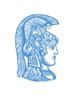 ΙΑΤΡΙΚΗ ΣΧΟΛΗ ΕΘΝΙΚΟΥ ΚΑΙ ΚΑΠΟΔΙΣΤΡΙΑΚΟΥ ΠΑΝΕΠΙΣΤΗΜΙΟΥ ΑΘΗΝΩΝΠΡΟΓΡΑΜΜΑ ΜΕΤΑΠΤΥΧΙΑΚΩΝ ΣΠΟΥΔΩΝ«ΣΥΓΧΡΟΝΕΣ ΠΡΟΣΕΓΓΙΣΕΙΣ ΣΤΗΝ ΠΑΘΟΛΟΓΙΑ ΚΑΙ ΧΕΙΡΟΥΡΓΙΚΗ ΤΟΥ ΑΜΦΙΒΛΗΣΤΡΟΕΙΔΟΥΣ»ΑΙΤΗΣΗ ΥΠΟΨΗΦΙΟΤΗΤΑΣ ΓΙΑ ΤΟ ΑΚΑΔΗΜΑΪΚΟ ΕΤΟΣ 2024-2025ΠΡΟΣΩΠΙΚΑ ΣΤΟΙΧΕΙΑ Επώνυμο:…………………………………………………………………………………………Όνομα:……………………………………………………………………………………………..Όνομα Πατέρα:……………………………………………………………………………………Όνομα Μητέρας:…………………………………………………………………………………..Ημερομηνία γέννησης:…………………………………………………………………………...	Τόπος γέννησης:…………………………………………………………………………………Αριθμός ταυτότητας ή Αριθμός διαβατηρίου:………………………………………………….ΑΜΚΑ……………………………………….  ΑΦΜ…………………………………………….Διεύθυνση μονίμου κατοικίαςΟδός:……………………………………………………………………………………………….	Αριθμός:……………………Πόλη :	……………………………………………………………..Τ.Κ. :………………… Χώρα:…………………………………………………………………….Διεύθυνση εργασίαςΟδός							Αριθμός:……………………Πόλη:……………………………………………..Τ.Κ…………….Στοιχεία ΕπικοινωνίαςΤηλέφωνο Οικίας:…………………………………………………………………………..Τηλέφωνο Εργασίας:………………………………………………………………………Τηλέφωνο Κινητό:………………………………………………………………………….e-mail:………………………………………………………………………………………………ΣΠΟΥΔΕΣΠροπτυχιακές Σπουδές Μεταπτυχιακές ΣπουδέςΔιδακτορικές Σπουδές Επιβλέπων Καθηγητής:  								                     	3.	ΞENΕΣ ΓΛΩΣΣΕΣ4.	ΕΠΑΓΓΕΛΜΑΤΙΚΗ ΕΜΠΕΙΡΙΑ 				         ΠΕΡΙΟΔΟΣ(Ημερομηνίες χρονολογικά, αρχίζοντας από την πιο πρόσφατη)α)										        ________________                               β) 										        ________________γ)										        ________________δ)										       ____________5.	ΣΥΣΤΑΤΙΚΕΣ ΕΠΙΣΤΟΛΕΣΟνόματα και τίτλοι των δύο προσώπων, από τα οποία έχετε ζητήσει Συστατικές Επιστολές.1)  2)          Ημερομηνία:Υπογραφή:ΑΕΙΤμήμαΠερίοδος ΣπουδώνΗμερομηνία απονομής(ή αναμενόμενη)ΒαθμόςΑΕΙ-ΤμήμαΤίτλοςΑντικείμενοΗμερομηνία απονομής(ή αναμενόμενη)ΒαθμόςΓλώσσαΠιστοποιητικόΒαθμός